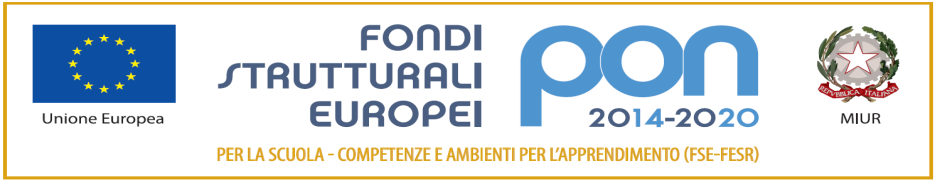 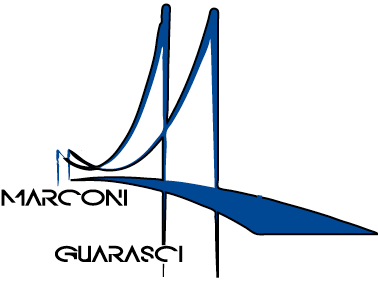 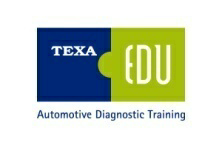 I.I.S. IPSIA “Marconi” Cosenza LS-ITE “Guarasci” RoglianoSEDE: Cosenza IPSIA Diurno e Corso SeraleSEDE: Montalto Uffugo IPSIA – ITI (Chimica Ambientale)SEDE: Rogliano Liceo  Scientifico –  Ist. Tec. EconomicoCHECK-LIST PER LA RILEVAZIONE DELLE CRITICITA’ DEGLI ALUNNIAnno Scolastico 20__ / 20__Classe 	 Sezione______Sede__________                                     Richiesta di valutazione degli alunni con BES.Nome dell’alunno/a:__________________________M________________F__________________   Luogo e data di nascita __________________________Classe _____________sez_____________Coordinatore______________________data della rilevazione_____________________________1.Descrivere in maniera funzionale le potenzialità_______________________________________2.Descrivere quali strategie utilizzate sono risultate valide_________________________________3.Descrivere quali strategie hanno fallito_______________________________________________4.Indicazioni alle aree per le quali si segnala: comportamentali,cognitive e di apprendimento.                                                                                                Il Dirigente Scolastico 								        Dott.ssa Maria Saveria Veltri                     Rilevazione criticità alunniMaiDi radoSpessoSempre1Disattento,facilmente distraibile01232Provocatorio01233Inquieto01234Dimentica cose già imparate01235Disturba i compagni01236Sfida e/o rifiuta di eseguire ciò che gli viene richiesto01237E’ sempre su di giri o si muove come se andasse a motore01238Carente in ortografia01239Non sta mai fermo012310Dispettoso e/o vendicativo012311Si allontana dal posto in classe o in situazioni in cui dovrebbe stare seduto/a012312Agita mani e piedi o scivola e si contorce sulla sedia012313Non legge come i coetanei012314Tempo di attenzione limitato012315Discute in modo polemico con gli adulti012316Presta attenzione alle cose cui è realmente interessato/a012317Ha difficoltà ad aspettare il proprio turno012318Manca di interesse per la scuola012319Distraibilità e disattenzione aumentano la problematicità012320Temperamento esplosivo,comportamento imprevedibile012321Scorazza,salta o si arrampica dovunque 012322Scarso in matematica e italiano012323Interrompe o si intromette nelle conversazioni 012324Ha difficoltà a svolgere attività di svago in silenzio012325Non porta a termine le cose che inizia012326Non segue le istruzioni e non riesce a completare i compiti012327Eccitabile, impulsivo012328Irrequieto, sempre in movimento0123